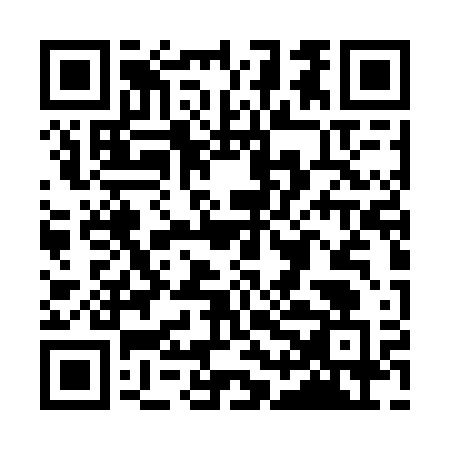 Ramadan times for Foz de Odeleite, PortugalMon 11 Mar 2024 - Wed 10 Apr 2024High Latitude Method: Angle Based RulePrayer Calculation Method: Muslim World LeagueAsar Calculation Method: HanafiPrayer times provided by https://www.salahtimes.comDateDayFajrSuhurSunriseDhuhrAsrIftarMaghribIsha11Mon5:205:206:4612:404:506:346:347:5512Tue5:185:186:4512:394:516:356:357:5613Wed5:175:176:4312:394:516:366:367:5714Thu5:155:156:4212:394:526:366:367:5815Fri5:135:136:4012:394:536:376:377:5916Sat5:125:126:3912:384:536:386:388:0017Sun5:105:106:3712:384:546:396:398:0118Mon5:095:096:3612:384:556:406:408:0219Tue5:075:076:3412:374:556:416:418:0320Wed5:065:066:3312:374:566:426:428:0421Thu5:045:046:3112:374:576:436:438:0522Fri5:025:026:3012:364:576:446:448:0623Sat5:015:016:2812:364:586:456:458:0724Sun4:594:596:2712:364:596:466:468:0825Mon4:574:576:2512:364:596:476:478:0926Tue4:564:566:2412:355:006:476:478:1027Wed4:544:546:2212:355:016:486:488:1128Thu4:524:526:2112:355:016:496:498:1229Fri4:514:516:1912:345:026:506:508:1330Sat4:494:496:1812:345:026:516:518:1431Sun5:475:477:161:346:037:527:529:161Mon5:465:467:151:336:037:537:539:172Tue5:445:447:131:336:047:547:549:183Wed5:425:427:121:336:057:557:559:194Thu5:415:417:101:336:057:557:559:205Fri5:395:397:091:326:067:567:569:216Sat5:375:377:071:326:067:577:579:227Sun5:365:367:061:326:077:587:589:238Mon5:345:347:051:316:077:597:599:249Tue5:325:327:031:316:088:008:009:2510Wed5:315:317:021:316:088:018:019:27